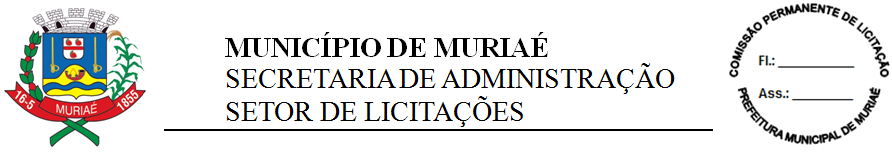 TERMO DE ADJUDICAÇÃO PREGÃO PRESENCIAL Nº 166/2019	O Prefeito Municipal de Muriaé, no uso das atribuições que lhe são conferidas pela legislação em vigor, especialmente a Lei nº 8.666/93 e alterações posteriores, ADJUDICA ao licitante vencedor o respectivo objeto, após Parecer Jurídico sobre Recurso Administrativo conforme quadro a seguir:Muriaé, 21 de outubro de 2019_____________________________________IOANNIS KONSTANTINOS GRAMMATIKOPOULOSPrefeito MunicipalARTEL SERVIÇOS TÉCNICOS LTDA - EPP - 68.568.021/0001-41, situada na RUA DONA CECILIA Nº 29 - RIO COMPRIDO - RIO DE JANEIRO - RJ com o valor total de R$ 127.956,00 (cento e vinte e sete mil, novecentos e cinquenta e seis reais):